Likuma “Par nekustamo īpašumu atsavināšanu Latvijas Republikas valsts robežas joslas ierīkošanai uz Latvijas Republikas un Baltkrievijas Republikas valsts robežas”3. pielikumsNekustamā īpašuma “Laucesas” Indras pagastā, Krāslavas novadā sastāvā esošā zemes gabala (kadastra apzīmējums 6062 008 0251) atsavināmās daļas robežu shēma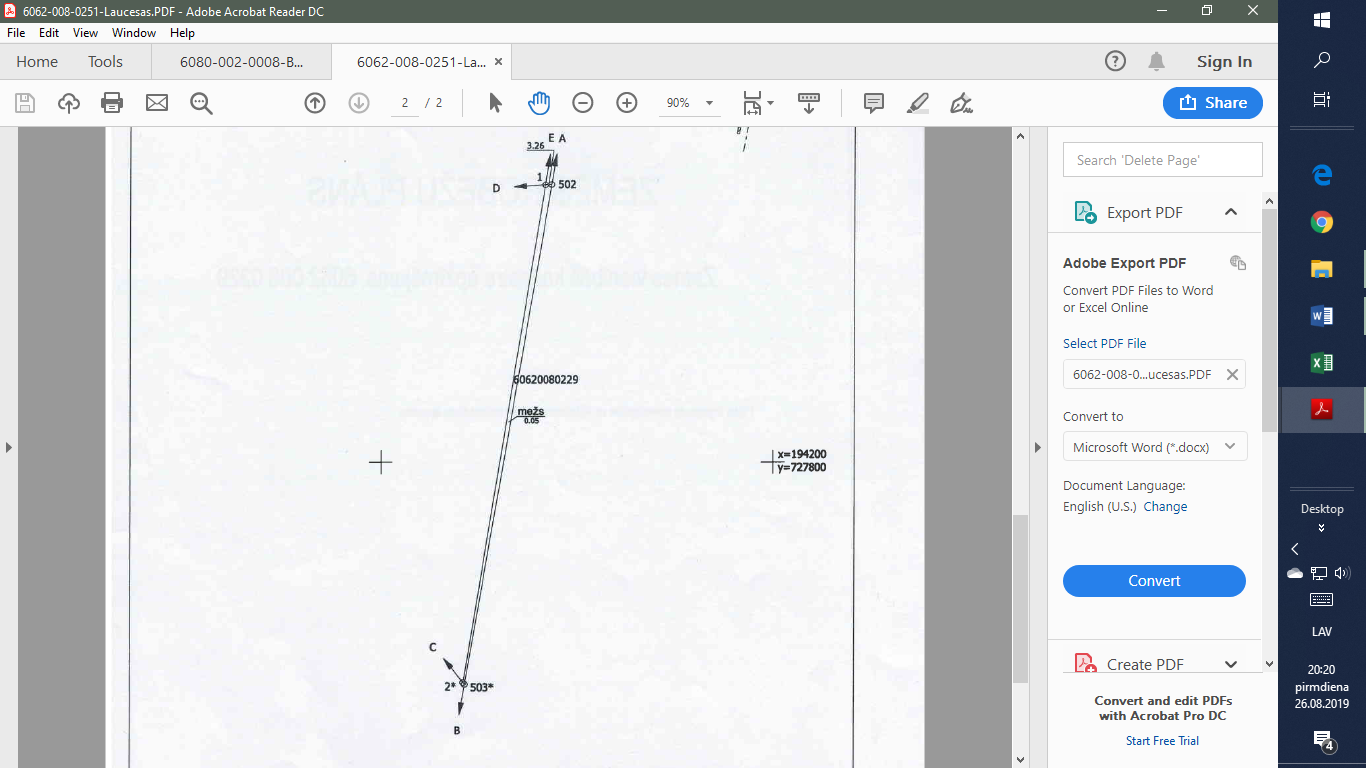 Iekšlietu ministrs 						      Sandis ĢirģensIekšlietu ministrs						      Sandis ĢirģensVīza: valsts sekretārs  					      Dimitrijs Trofimovs